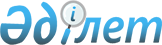 Об утверждении Номенклатуры организаций здравоохранения
					
			Утративший силу
			
			
		
					Приказ и.о. Министра здравоохранения Республики Казахстан от 26 ноября 2009 года № 797. Зарегистрирован в Министерстве юстиции Республики Казахстан 3 декабря 2009 года № 5960. Утратил силу приказом Министра здравоохранения Республики Казахстан от 8 октября 2020 года № ҚР ДСМ-117/2020.
      Сноска. Утратил силу приказом Министра здравоохранения РК от 08.10.2020 № ҚР ДСМ-117/2020 (вводится в действие по истечении десяти календарных дней после дня его первого официального опубликования).

      Примечание РЦПИ!

      Порядок введения в действие приказа см. п. 5.
      В соответствии со статьей 32 Кодекса Республики Казахстан от 18 сентября 2009 года "О здоровье народа и системе здравоохранения" и в целях упорядочения деятельности организаций здравоохранения ПРИКАЗЫВАЮ:
      1. Утвердить номенклатуру организаций здравоохранения согласно приложению к настоящему приказу.
      2. Департаменту организации медицинской помощи Министерства здравоохранения Республики Казахстан (Айдарханов А.Т.) обеспечить в установленном законодательством порядке государственную регистрацию настоящего приказа в Министерстве юстиции Республики Казахстан.
      3. Департаменту административно-правовой работы Министерства здравоохранения Республики Казахстан (Бисмильдин Ф.Б.) обеспечить в установленном законодательством порядке официальное опубликование настоящего приказа после его государственной регистрации.
      4. Контроль за исполнением настоящего приказа возложить на Вице-министра здравоохранения Республики Казахстан Вощенкову Т.А. 
      5. Настоящий приказ вводится в действие по истечении десяти календарных дней после дня его первого официального опубликования. Номенклатура организаций здравоохранения
1. Организации, оказывающие амбулаторно-поликлиническую помощь
      Медицинский пункт 
      Фельдшерско-акушерский пункт
      Врачебная амбулатория
      Сельская поликлиника
      Районная поликлиника
      Городская поликлиника
      Консультативно-диагностический центр (поликлиника) 2. Организации, оказывающие стационарную помощь
      Сельская больница
      Межрайонная больница
      Центральная районная больница
      Городская больница 
      Городская детская больница
      Областная больница 
      Областная детская больница
      Инфекционная больница
      Перинатальный центр
      Противотуберкулезная больница (диспансер)
      Онкологическая больница (диспансер)
      Кожно-венерологическая больница (диспансер)
      Наркологическая больница (диспансер, центр медико-социальной реабилитации)
      Психиатрическая больница (диспансер)
      Лепрозорий
      Госпиталь для инвалидов Отечественной войны 3. Организации скорой медицинской помощи
и санитарной авиации
      Станция (отделение) скорой медицинской помощи
      Санитарная авиация 4. Организации медицины катастроф
      Центр медицины катастроф 5. Организации восстановительного лечения
и медицинской реабилитации
      Санаторий
      Специализированный санаторий
      Профилакторий
      Реабилитационный центр 6. Организации, оказывающие паллиативную помощь
и сестринский уход
      Больница сестринского ухода
      Хоспис 7. Организации, осуществляющие деятельность
в сфере службы крови
      Центр крови 8. Организации, осуществляющие деятельность
в сфере судебной медицины и патологической анатомии
      Центр судебной медицины 
      Патологоанатомическое бюро
      Централизованное патологоанатомическое отделение
      Патологоанатомическое отделение 9. Организации здравоохранения, осуществляющие
фармацевтическую деятельность
      Аптека
      Аптечный склад
      Аптечный пункт в организациях здравоохранения, оказывающих первичную медико-санитарную, консультативно-диагностическую помощь
      Передвижной аптечный пункт для отдаленных сельских местностей
      Магазин оптики
      Магазин медицинской техники и изделий медицинского назначения
      Склад медицинской техники и изделий медицинского назначения
      Организация по производству лекарственных средств, изделий медицинского назначения и медицинской техники 10. Организации здравоохранения, осуществляющие
деятельность в сфере санитарно-эпидемиологического
благополучия населения
      Центр санитарно-эпидемиологической экспертизы
            Республиканская санитарно-эпидемиологическая станция
      Противочумная станция
      Дезинфекционная станция 11. Научные организации в области здравоохранения
      Национальный центр 
      Научный центр
      Национальный научный центр
      Научно-исследовательский институт 12. Организации образования в области здравоохранения
      Медицинский университет 
      Медицинский институт
      Медицинская академия
      Медицинский колледж 13. Организации здравоохранения, осуществляющие деятельность
в сфере формирования здорового образа жизни
      Центр формирования здорового образа жизни 14. Организации здравоохранения, осуществляющие деятельность
в сфере профилактики ВИЧ/СПИД
      Центр по профилактике и борьбе со СПИД  15. Национальный холдинг в области здравоохранения
16. Иные медицинские организации
      Клиника 
      Центр планирования семьи и репродуктивного здоровья
      Женская консультация
      Стоматологическая поликлиника (центр)
      Кардиологический центр
      Врачебно-физкультурный диспансер
      Центр здорового питания
      База специального медицинского снабжения
      Медицинский информационно-аналитический центр
      Дом ребенка
      Примечание:
      1. Медицинский пункт, фельдшерско-акушерский пункт, врачебная амбулатория, сельская поликлиника создаются в сельских населенных пунктах (далее – СНП) как структурные подразделения районной поликлиники. В городах врачебная амбулатория создается как структурное подразделение городской поликлиники.
      2. Сельская больница создается в отдаленных СНП с численностью проживающего населения не менее 5000 (пять тысяч) человек с учетом местных особенностей, включая климато-географические условия, как структурное подразделение центральной районной больницы.
      3. Централизованное патологоанатомическое отделение создается как структурное подразделение организации, оказывающей стационарную помощь.
      Сноска. Пункт 3 в редакции приказа и.о. Министра здравоохранения РК от 10.09.2011 № 605 (вводится в действие по истечении десяти календарных дней после дня его первого официального опубликования).


      4. Центр планирования семьи и репродуктивного здоровья, женская консультация создаются как структурные подразделения организации здравоохранения.
					© 2012. РГП на ПХВ «Институт законодательства и правовой информации Республики Казахстан» Министерства юстиции Республики Казахстан
				
И.о. Министра
Б. СадыковПриложение к приказу
И.о. Министра здравоохранения
Республики Казахстан
от 26 ноября 2009 года № 797